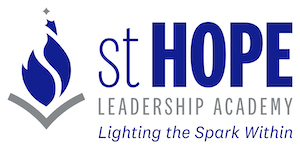 ELA and Math State Assessment Results2022 – 2023 SWIEPs from 2022 to 2023ELLs and FELLs from 2022 to 2023ELA2023202320222019201820172016201520141234Pass RateCSD 56th Grade13216117%30.4%41%26%27%16%18%3%4%7th Grade252822635%36.6%26%23%32%32%7%5%7%8th Grade1228361757%42.1%32%56%51%27%10%15%14%School5077642441%37%32%34%35%25%12%7%7%MATH202320231234Pass RateCSD 520222019201820172016201520146th Grade131312438%21.3%14%28%29%15%9%16%13%7th Grade292818630%34.9%13%32%27%18%7%10%22%8th Grade3316321046%17.6%13%38%28%10%11%10%7%School7557622038%25%13%33%28%14%9%11%12%In 2022, 6 of 65 (9%) passed the ELA state exam.In 2022, 0 of 66 (0%) passed the Math state exam. In 2023, 9 of 57 (16%) passed the ELA state exam.In 2023, 12 of 57 (21%) passed the Math state exam. In 2022, 11 of 48 (23%) ELLS and FELLs passed the ELA state exam.In 2022, 7 of 54 (13%) passed the Math state exam. In 2023, 9 of 29 (31%) ELLs and FELLs passed the ELA state exam. In 2023, 15 of 33 (45%) passed the Math state exam.